Początek formularzaDół formularzaOgłoszenie nr 86827 - 2017 z dnia 2017-05-23 r. Jelenia Góra: 
OGŁOSZENIE O ZMIANIE OGŁOSZENIA OGŁOSZENIE DOTYCZY:Ogłoszenia o zamówieniu INFORMACJE O ZMIENIANYM OGŁOSZENIUNumer: 514361-N-2017
Data: 23/05/2017SEKCJA I: ZAMAWIAJĄCYSamodzielny Publiczny Zakład Opieki Zdrowotnej Szpital Specjalistyczny MSW w Jeleniej Górze, Krajowy numer identyfikacyjny 23017314200000, ul. ul. Cieplicka 69-71  , 58560   Jelenia Góra, woj. dolnośląskie, państwo Polska, tel. 756 435 700, e-mail sekretariat@szpitalmsw.net, faks 756 435 741. 
Adres strony internetowej (url): 
Adres profilu nabywcy: 
Adres strony internetowej, pod którym można uzyskać dostęp do narzędzi i urządzeń lub formatów plików, które nie są ogólnie dostępne: SEKCJA II: ZMIANY W OGŁOSZENIU II.1) Tekst, który należy zmienić:Miejsce, w którym znajduje się zmieniany tekst:
Numer sekcji: 0
Punkt: 0
W ogłoszeniu jest: Zamówienie dotyczy projektu lub programu współfinansowanego ze środków Unii Europejskiej Tak 
W ogłoszeniu powinno być: Zamówienie dotyczy projektu lub programu współfinansowanego ze środków Unii Europejskiej Nie

Miejsce, w którym znajduje się zmieniany tekst:
Numer sekcji: 0
Punkt: 0
W ogłoszeniu jest: O zamówienie mogą ubiegać się wyłącznie zakłady pracy chronionej oraz wykonawcy, których działalność, lub działalność ich wyodrębnionych organizacyjnie jednostek, które będą realizowały zamówienie, obejmuje społeczną i zawodową integrację osób będących członkami grup społecznie marginalizowanych Tak
W ogłoszeniu powinno być: O zamówienie mogą ubiegać się wyłącznie zakłady pracy chronionej oraz wykonawcy, których działalność, lub działalność ich wyodrębnionych organizacyjnie jednostek, które będą realizowały zamówienie, obejmuje społeczną i zawodową integrację osób będących członkami grup społecznie marginalizowanych Nie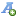 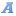 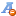 